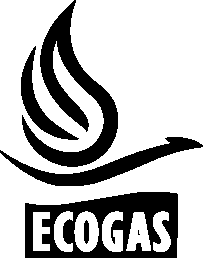 Distribuidora de Gas del Centro S.A.Distribuidora de Gas Cuyana S.A.PAC Programa de Aseguramiento de la CalidadB –Control de CalidadGerencia de IngenieríaÁrea Gestión de la CalidadVersión 020/03/17HISTORIA DE REVISIONESTABLA DE CONTENIDO					                                             Página1.	OBJETO	32.	ALCANCE	43.	DESARROLLO	44.	REGISTRO	5OBJETODar pautas generales para el control de calidad de equipos a instalar en líneas de transmisión y distribución.ALCANCEFiltros, separadores, calentadores, compresores, odorizadores, trampas de scraper y válvulas reguladoras.DESARROLLO Previo a la construcción de un equipo, objeto de este procedimiento, la contratista deberá presentar a la distribuidora para su aprobación los planos constructivos del mismo.El fabricante deberá garantizar por escrito, en nota adjunta a los planos constructivos, que los equipos fabricados cumplen con los requisitos funcionales y constructivos establecidos por las especificaciones de Ecogas, normas y códigos de aplicación, y las órdenes de compra. Además, deberá suministrar las instrucciones de operación del equipo y el programa de mantenimiento que debe seguirse para el correcto funcionamiento del mismo durante su vida útil.Cada equipo deberá ser suministrado con la siguiente documentación (según el equipo):Certificados de calidad del producto y de las materias primas.Informe de END y pruebas de resistencia y hermeticidad.Manuales de instalación, operación y mantenimiento.Memorias de cálculo.Planos del equipo.Procedimientos de pintura.Welding maps, procedimientos de soldadura y calificación de soldadores.Cualquier otra documentación exigida en la orden de compra o en las especificaciones de Ecogas.Se recomienda contratar el servicio oficial de instalación y puesta en marcha de los equipos para evitar la pérdida de la garantía por errores en la instalación.Controles de calidad:Podrán aplicarse los siguientes controles, a determinar por GdC:Controles dimensionales: cumplimiento con lo especificado en los planos constructivos aprobados.Visuales: la inspección visual deberá tener en cuenta los siguientes ítems:Defectos superficiales: corrosión, ralladuras, abolladuras.Estado de los O’rings: no deben observarse fisuras, cortes, ni partes extruidas.Color de la pintura acorde a lo especificado.Chapa identificatoria con los datos requeridos.Cumplimiento con lo especificado en los planos constructivos aprobados.Pruebas hidrostáticas: los recipientes a presión no certificados serán ensayados a 1,5 la presión de diseño.Control de la documentación: manuales de operación y mantenimiento, certificados de calidad (del producto, de sus partes, de la materia prima), planos constructivos, welding maps, memorias de cálculo.END: radiografiado de las uniones soldadas a tope y tintas penetrante de las uniones a filete.Instrumentos de medición incorporados: cumplimiento con lo especificado en la orden de compra. Tapas de apertura rápida: deberán cumplir lo establecido en la especificación Nº A13 del manual de materiales de Ecogas.REGISTROSRevisiónDescripciónFecha0Versión Inicial.20/03/2017DESCRIPCIÓNREGISTRAARCHIVASOPORTETIEMPO DE CONSERVACIÓN Registro de Control de Equipos(F-GdC-04) GdCGdCPapelPermanente